                                     St Anne (Stanley) C of E Primary School  - Whole School Mathematics Curriculum Map                   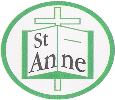 Our Curriculum Map is based on White Rose Teaching and Learning planning documents.  For 2020 to 2021, children will revisit prior learning / catch up with missed learning during the first two/ three weeks of the term. Consolidation activities will reinforce learning and provide pre-learning. A ‘Daily 10’ activity (Daily five for infant children) will focus on gaps in children’s learning and children’s readiness to progress.                                     St Anne (Stanley) CE Primary School  - Whole School Mathematics Curriculum Map                   (Number includes: place value, addition, subtraction, multiplication and division, fractions, decimals, percentages, ratio and proportion and algebra)Term/ Year Group:    Autumn 1 Term/ Year Group:    Autumn 1 Autumn 2 Spring 1 Spring 2 Summer 1 Summer 2 Reception  - Number and Shape Space and Measure - Number and Shape Space and Measure - Number and Shape Space and MeasureYear 1 - Number: Place Value (within 10)- Number: Addition and Subtraction (within 10)- Number: Addition and Subtraction (within 10 & 20)- Geometry: Shape- Consolidation- Number: Addition and Subtraction (within 20)- Number: Place Value within 50Number: Place Value within 50Measurement: Length & HeightMeasurement: Weight & Volume - Consolidation - Consolidation- Number: Multiplication & Division- Number: Fractions- Geometry: Position & Direction- Number: Place Value within 100- Measurement: Money- Measurement: Time- ConsolidationYear 2 - Number: Place Value- Number: Addition and Subtraction- Number: Addition & Subtraction- Measurement: Money- Number: Multiplication & Division- Consolidation- Number: Multiplication & Division- Statistics- Geometry: Properties of Shapes- Number: Fractions- Measurement: Length & Height- Geometry: Position & Direction- Consolidation & Problem Solving- Measurement: Time- Measurement: Mass, Capacity & Temperature- ConsolidationYear 3 - Number: Place Value- Number: Addition and Subtraction- Number: Addition and Subtraction- Number: Multiplication & Division- Number: Multiplication & Division- Measurement: Money- Statistics- Statistics- Measurement: Length & Perimeter- Number: Fractions- Consolidation- Number: Fractions- Measurement: Time- Geometry: Properties of Shape- Geometry: Properties of Shape- Measurement: Mass & Capacity- ConsolidationYear 4 - Number: Place Value- Number: Addition and Subtraction- Number: Addition and Subtraction- Measurement: Length & Perimeter     - Number: Multiplication & Division- Number: Multiplication & Division- Measurement: Area- Number: Fractions- Number: Fractions- Number: Decimals- Consolidation- Number: Decimals- Measurement: Money- Measurement: Time- Statistics- Statistics- Geometry: Properties f Shape- Geometry: Position & Direction- ConsolidationYear 5 - Number: Place Value- Number: Addition and Subtraction- Statistics- Number: Multiplication & Division- Number: Multiplication & Division- Number: Fractions- Number: Fractions- Number: Decimals & Percentages- Consolidation- Consolidation- Number: Decimals- Geometry: Properties of Shape- Geometry: Properties of Shape- Geometry: Position & Direction- Measurement: Converting Units- Measurement: VolumeYear 6 - Number: Place Value- Number: Addition and Subtraction - Number: Multiplication and Division- Number: Multiplication & Division- Number: Fractions - Geometry: Position & Direction- Number: DecimalsNumber: Percentages- Number: Algebra- Measurement: Converting Units- Measurement: Perimeter, Area & Volume- Number: Ratio - Statistics- Geometry: Properties of Shape- Consolidation/SATs preparation- Consolidation/SATs preparation- Consolidation/ Investigations/ KS3 preparationTerm/ Year Group:    Autumn 1 Term/ Year Group:    Autumn 1 Autumn 2 Spring 1 Spring 2 Summer 1 Summer 2 Reception  - Number and Shape Space and Measure - Number and Shape Space and Measure - Number and Shape Space and MeasureYear 1 - Number and place value (within 10)- Addition and subtraction (within 10 & 20)Geometry & Shape- Multiplication and division- Fractions- Measurement- Geometry:- properties of shapes- position and directionTarget specific areas for further development identified as a result of end of summer 1 formal assessment process.Year 2 - Number and place value- Addition and subtraction- Multiplication and division- Fractions- Measurement- Geometry:- properties of shapes- position and direction- StatisticsTarget specific areas for further development identified as a result of end of summer 1 formal assessment process.Year 3 - Number and place value- Addition and subtraction- Multiplication and division- Fractions- Measurement- Geometry:- properties of shapes- position and direction- StatisticsTarget specific areas for further development identified as a result of end of summer 1 formal assessment process.Year 4 - Number and place value- Addition and subtraction- Multiplication and  division- Fractions and decimals- Measurement. - Geometry:- properties of shapes- position and direction- Statistics.Target specific areas for further development identified as a result of end of summer 1 formal assessment process.Year 5 - Number and place value- Addition and subtraction- Multiplication and division- Fractions, decimals and percentages - Measurement - Geometry:- properties of shapes- position and direction- StatisticsTarget specific areas for further development identified as a result of end of summer 1 formal assessment process.Year 6 - Number and place value- Addition and subtraction - Multiplication and division- Fractions, decimals and percentages- Ratio and proportion - Algebra- Measurement- Geometry:- properties of shapes- position and direction- Statistics Target specific areas for further development identified as a result of end of summer 1 formal assessment process.